其标准按照招录人民警察标准（人社部发【2011】48号）进行，即：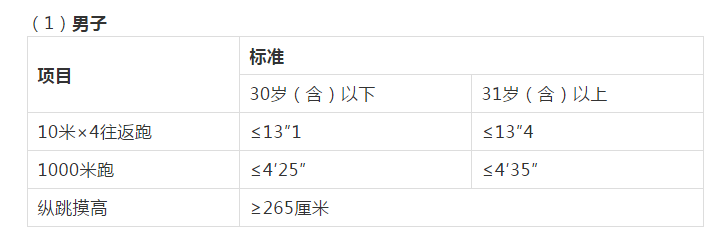 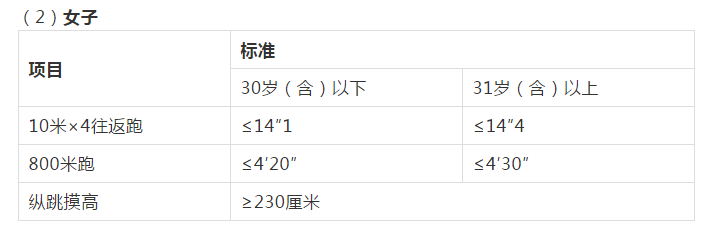 